福州职业技术学院（ 纪 委   ）榕职院纪〔2017〕17号关于转发《关于四起违反中央八项规定精神典型问题的通报》的通知各党总支、直属党支部、各院（部）、处室、中心、馆：    现将《关于四起违反中央八项规定精神典型问题的通报》（榕纪通﹝2017﹞4号）转发给你们，请各单位吸取教训，引以为戒，严格落实中央八项规定精神。    附件：《关于四起违反中央八项规定精神典型问题的通报》中共福州职业技术学院纪律检查委员会                                    2017年6月29日中共福州职业技术学院纪律检查委员会    2017年6月29日印发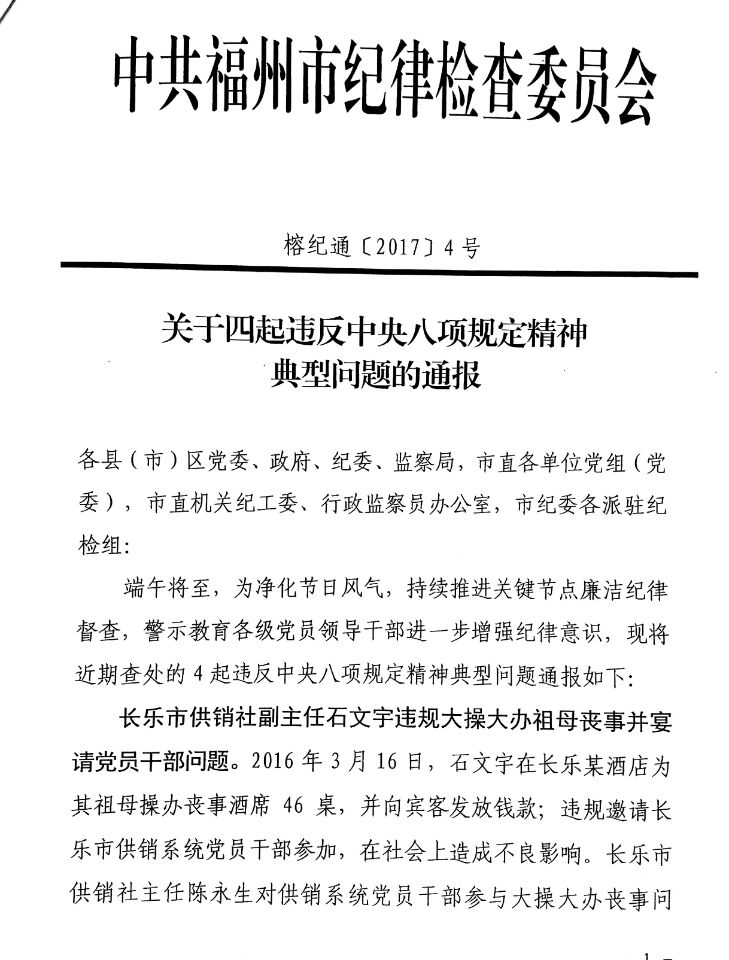 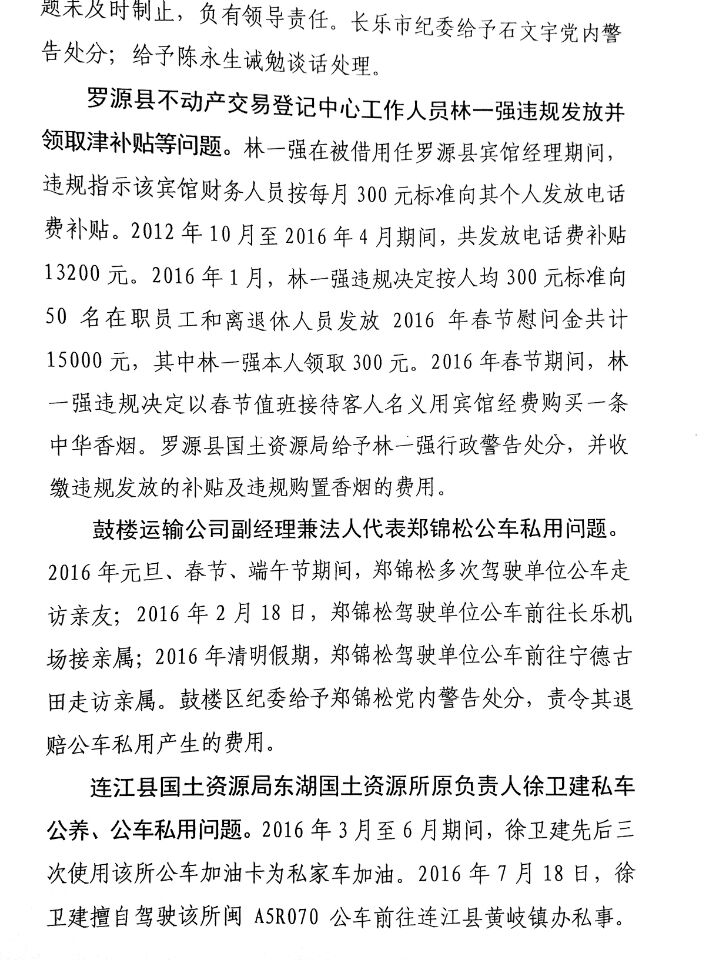 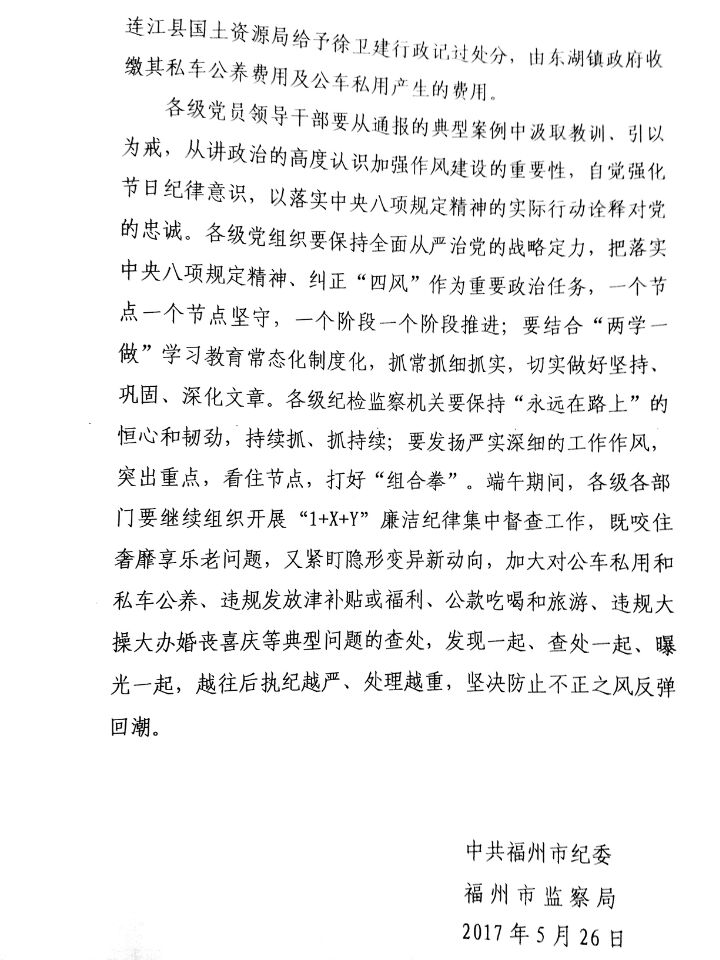 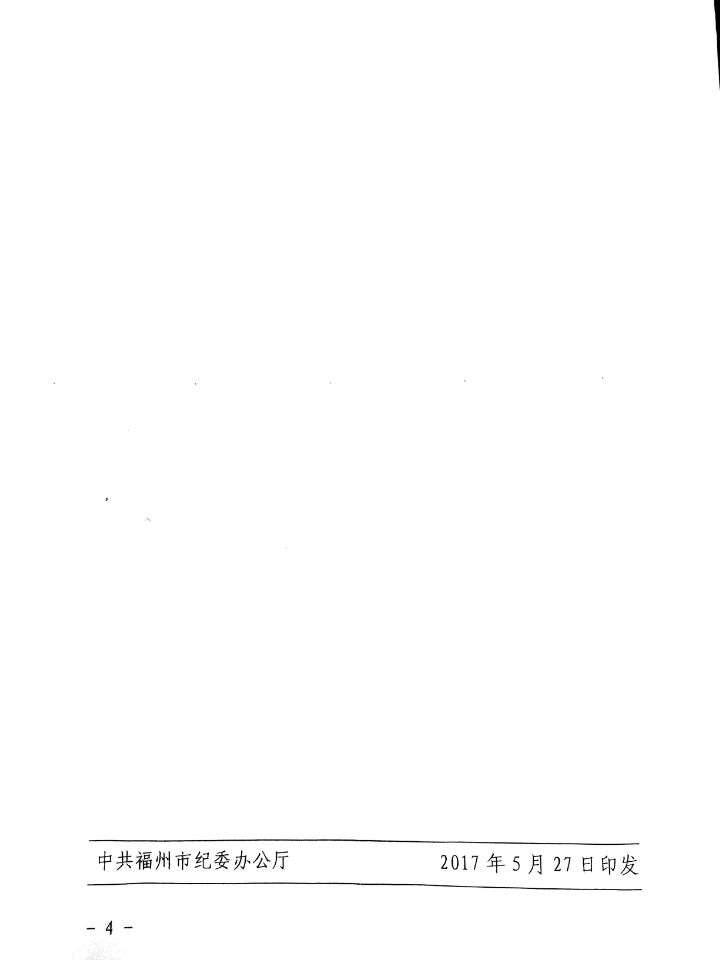 